2.sz. függelék Régészeti lelőhelyek és műemlékek            (Nógrád Megyei Kormányhivatal Salgótarjáni Járási Hivatala Hatósági Főosztály Építésügyi és Örökségvédelmi Osztály adatszolgáltatása)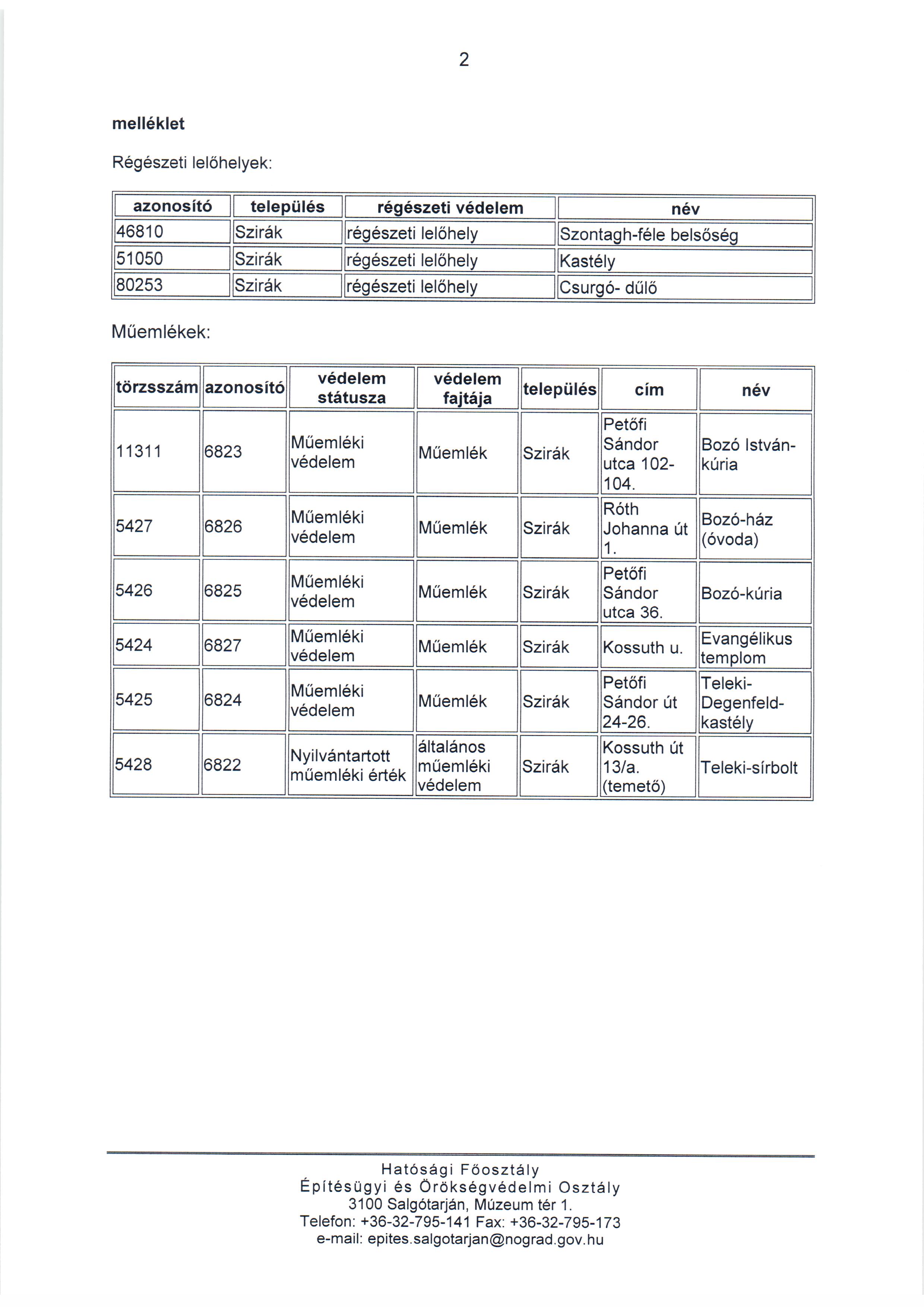 